ARTBOX LONDON: GREAT ART TREASURE HUNTTEAM NAME: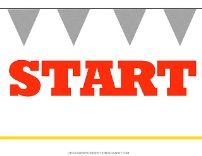 Museum of London: Lunch SpacePhotography themes: “Reflections”, “Animals” and “Old and New”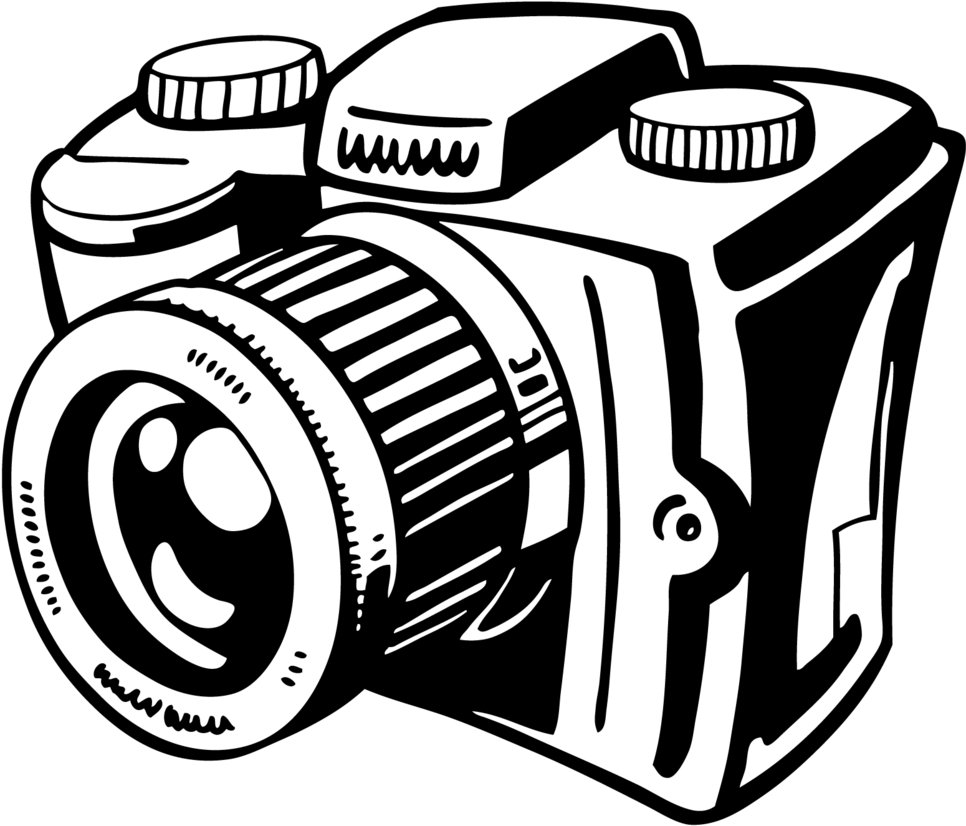 Turn right at the top of Timber Street and walk along Old Street till you get to the traffic lights. Cross over the road and turn onto Central Street. Continue on Central Street until you see Central Street Café on your right (in St Luke’s Community Centre).   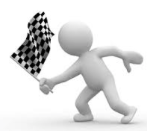 FINISHEDWalk to the gardens in front of the Museum of London entrance.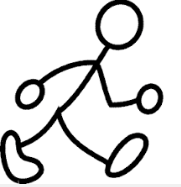 Walk to the gardens in front of the Museum of London entrance.Q1: What animal is in the mouth of Milo? Q2: How many years did it take to rebuild the city after the Great Fire of London?Q3: Where exactly did the Great Fire start?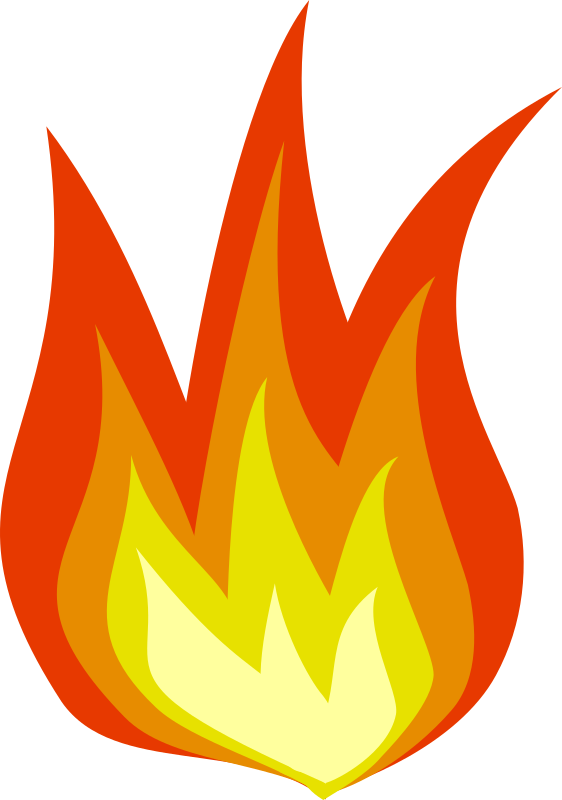 Sketch 1: Find Christopher Le Brun’s ‘Union - Horse with Two Discs’. Take 5 minutes to sketch this using the paper provided (everyone in the team)Sketch 1: Find Christopher Le Brun’s ‘Union - Horse with Two Discs’. Take 5 minutes to sketch this using the paper provided (everyone in the team)Head back towards the Lunch SpaceHead back towards the Lunch SpaceQ4: What activity did the Earl of Sandwich 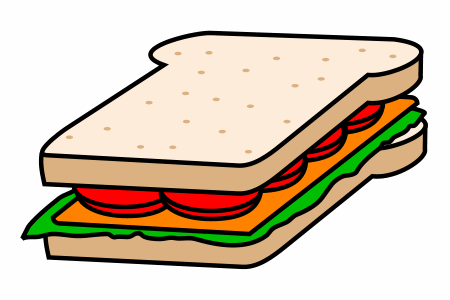 like doing while eating sandwiches?            Find Nettleton Walk & John Wesley Highwalk - follow the signs for           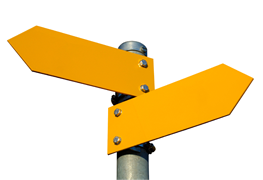             Ironmongers’ Hall and go down to the gate            Find Nettleton Walk & John Wesley Highwalk - follow the signs for                       Ironmongers’ Hall and go down to the gatePhoto 1: Take a photo of your group at the gates to Ironmongers’ Hall Photo 1: Take a photo of your group at the gates to Ironmongers’ Hall Q5: How many lizards can you see above the gate?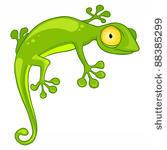 Get back on to the John Wesley Highwalk – at the end of John Wesley Highwalk, turn right and follow the sign to the Barbican Centre (Thomas  More House will be to your left)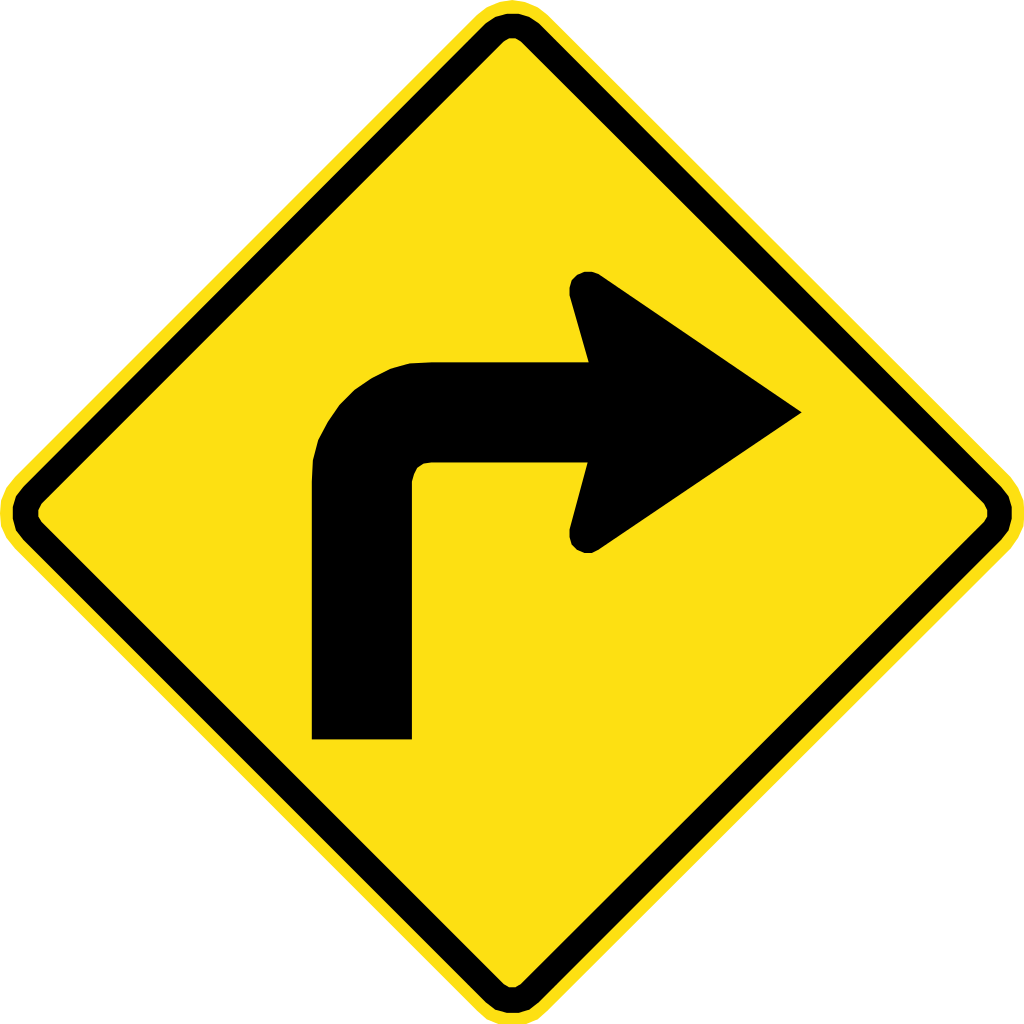 Get back on to the John Wesley Highwalk – at the end of John Wesley Highwalk, turn right and follow the sign to the Barbican Centre (Thomas  More House will be to your left)Q6: Before you get to Wallside, look around the square ,what musical instrument can you not play there?Walk along Wallside and look out for the watery graveyard.Walk along Wallside and look out for the watery graveyard.Q7: How many graves can you spot? At the end of Wallside, turn left onto The Postern. Look out for the steps to your left and walk down to St Giles Terrace.                                            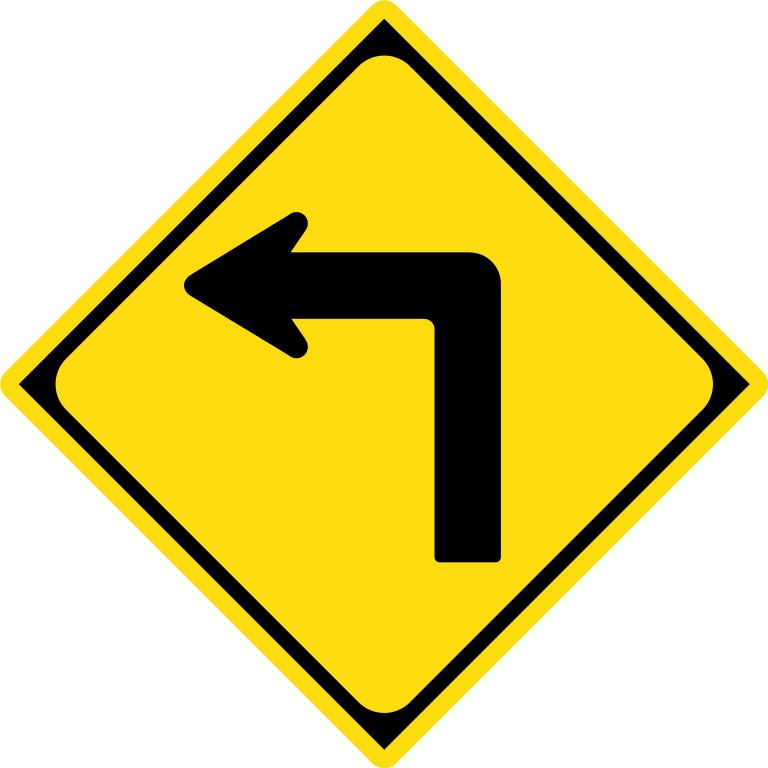 At the end of Wallside, turn left onto The Postern. Look out for the steps to your left and walk down to St Giles Terrace.                                            Photo 2: Take an interesting photo in St Giles Terrace Photo 2: Take an interesting photo in St Giles Terrace Q8: What animal has wings in the stained glass of the church?Q9: How many Barbican Towers are there?             Go back up the stairs and continue your way along The Postern and bear              left onto Gilbert Bridge.             Go back up the stairs and continue your way along The Postern and bear              left onto Gilbert Bridge.Photo 3: Take an interesting photo of the floating gardens Photo 3: Take an interesting photo of the floating gardens Keep walking along the bridgeKeep walking along the bridgeQ10: Find SILVER cast in stone. Who fixed this here? Sketch 2: Draw a quick sketch of that person on the paper provided.Sketch 2: Draw a quick sketch of that person on the paper provided.           Keep walking in the same direction with the Golden Faces on your left.           Follow the yellow line at your feet, turning right onto Speed highway.            Keep walking in the same direction with the Golden Faces on your left.           Follow the yellow line at your feet, turning right onto Speed highway. Photo 4: take a photo of your favourite part of Dorothy Annan’s muralPhoto 4: take a photo of your favourite part of Dorothy Annan’s mural           Turn left and walk up the stairs of Speed Highwalk, walk straight ahead,              passing by the Barbican Conservatory to your left.                                       Turn left and walk up the stairs of Speed Highwalk, walk straight ahead,              passing by the Barbican Conservatory to your left.                            Photo 5: Take an interesting photo around Ben Johnson Place (Take an optional break here)Photo 5: Take an interesting photo around Ben Johnson Place (Take an optional break here)           Keep right on Ben Johnson Place and find the green signs ‘access to street            level’. Walk down to Whitecross Street and continue on Whitecross Street. (Optional break: Opposite Waitrose you can walk through Shrewsbury Court and into the park)           Keep right on Ben Johnson Place and find the green signs ‘access to street            level’. Walk down to Whitecross Street and continue on Whitecross Street. (Optional break: Opposite Waitrose you can walk through Shrewsbury Court and into the park)Q11: “Eat, Speak, Find and Seek”. Where is the Hot Dog on Dufferin Street? (stay on Whitecross St)Q12: Can you find a bear in the Sky? What is his name?Q13: Which little creatures sit on fish, sausages, pies and steaks?Turn left onto Garrett Street. Turn left onto Garrett Street. Q14: Which Superhero is hiding amongst the Olympic Heroes?           Keep walking and cross over a Lane of Gold to Baltic Street East. Turn right            when you get to TIMBER Street!           Keep walking and cross over a Lane of Gold to Baltic Street East. Turn right            when you get to TIMBER Street!Photo 6: Look out for a napping fox. Take a photo next to him. BE CAREFUL OF THE ROAD!Photo 6: Look out for a napping fox. Take a photo next to him. BE CAREFUL OF THE ROAD!